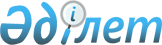 Об установлении квоты рабочих мест для несовершеннолетних выпускников интернатных организаций на 2012 годПостановление акимата Бухар-Жырауского района Карагандинской области от 20 июня 2012 года N 18/03. Зарегистрировано Департаментом юстиции Карагандинской области 18 июля 2012 года N 8-11-140

      В соответствии с подпунктом 13) пункта 1 статьи 31 Закона Республики Казахстан от 23 января 2001 года "О местном государственном управлении и самоуправлении в Республике Казахстан" и подпунктом 5-6) статьи 7 Закона Республики Казахстан от 23 января 2001 года "О занятости населения", в целях оказания содействия занятости и приему на работу несовершеннолетних выпускников интернатных организаций, нуждающихся в трудоустройстве, акимат района ПОСТАНОВЛЯЕТ:



      1. Установить квоту рабочих мест для трудоустройства несовершеннолетних выпускников интернатных организаций на 2012 год в размере одного процента от общей численности рабочих мест.



      2. Государственному учреждению "Отдел занятости и социальных программ Бухар-Жырауского района" (Алексеева Н.Г.) оказать содействие в трудоустройстве несовершеннолетних выпускников интернатных организаций на квотированные рабочие места.



      3. Настоящее постановление вводится в действие со дня официального опубликования.      Аким района                                Ш. Мамалинов
					© 2012. РГП на ПХВ «Институт законодательства и правовой информации Республики Казахстан» Министерства юстиции Республики Казахстан
				